          FromMr. ChandrashekharN. Bhondwe         Teacher Colony,  Bhade layout,         Kondhali,  Th. Katol, Dist. Nagpur- 441103               TO, fo”k;    :-   izdYi leUo;d-Respected  Sir                  With reference to your advertisement in Hitavad Paper in dated on   29/05/2013,  I should like to present myself as . :-   izdYi leUo;d-in thes post.     My resume is enclosed with this application. It is request to you to consider my application and me a chance to have interaction with you through my interview. I assure you that I will offer my best satisfactory duties to your organization work.    Thanking you.                                                                                     												                         Yours Faithfully 							(Chandrashekhar Bhondwe…..)	    Date  : -  04/06/2013                                                  Place :– KondhaliEncl  : -  Resume		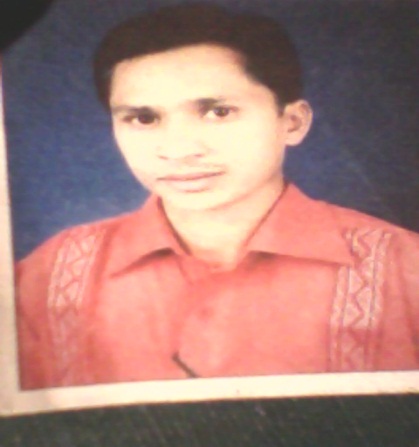 Chandrashekhar  Namdeorao  Bhondwe BUSINESS ADDRESS 	              :-   SANJIVAN  INSTITUT OF COMPUTER  TECHONOLOGY			    	     Plot. No. 6, Deshmukha Lay-  Out,  Main Road Kondhali,  Th.  Katol,     	     Dist – Nagpur   441103.PERMANENT  ADDRESS	:-  18/B,  Bhade Lay – Out,  Wardha Road,  Kondhali.  Th. Katol,  Dist – Nagpur  -           441103  Phon.  No. 07112  -  258503,  Mob.  9881132150, 9404086685.			                   E – Mail :-  chandu_bhondwe@rediffmail.com,  Sanjivan4411@gmail.com.C U R R I C U L U M   V I T A ECAREER  OBJECTIVE 		          Intend to build a career with leading corporate of Hi-tech enviermnt with committed and dedicated People, which will help me to explain myself fully and realize my potentials.  Willing to work as a key planar in challenging and creative  environment.PERSONAL DETAILS : DATE  OF  BIRTH 			: -    14 th  July  1976CAST					: -    Gowari  (S. B. C.)SEX					: -   MaleRELIGION 				: -   HinduMARTIAL  STATUS			: -   MarriedEDUCATIONChandrashekhar N. BhondweBhade Lay – Out, Wardha Road, Kondhali, Th. Katol, Dist – Nagpur – 441103WORK EXPERIENCE 	: - 1)  Shahid   Smrithi  Asharam  School,  Masala, Th. Katol, Dist – Nagpur                   441103. In  Post – Jr.  Clark , Of 2 Year Experience,  In Period of  01 July     1998 to 30  April-2000.2)  Labor Welfare Center,  Somwari  Petha,  Nagpur,  Post – Supervisor,  1 -         Year Field Work Experience, In the Periode of 1 Aguest 2003 to 30 Feb 2004. 3)  Jalswaraj  Project Z. P. Nagpur,  In Post – P. R. A. – Expert , 2 Year  –       Experience,   In the Period of  30/01/2006 To 29/06/2007. 4)  Sanjivan Institute Of Computer Technology, in Teaching and Programing          works.5)  Project Manage, TI-Migrant Projects, Manav Vikas Bahuuddheshiya        Gramin Seva sanstha, Dattawadi, Nagpur, MASACS, Mumbai, thes           working of a session in  15 March 2013 as current working. AREA  OF  SPECIALIZATION	: -  Community Development   ( Urban,  Rural  And Tribal )AREA  OF  INTEREST 		: -  Working with  Urban,  Rural  And Tribal Communities. FIELD WORK HISTORY	: B. S. W. 1st  Years  I. C. D.  Center,  Nagpur,  Post – Supervision in work of Community Program,  the Period of 2003 to 2004, Working with the Induiveal   And Groups. Participat  in Saven days village camp at Kanholibara, Th. Hinga, Dist – Nagpur.B. S. W. Final Years.  Labor Work Development , Nagpur Corporation, Nagpur.   The  Periode of  1 August  2004  To  Febourwari   2005.Community  survey work. Mapping Programmers .Drigs  Addieation, Nutrition diet, Health Programs.  New  Year Programs.  For  Corporative worker etc.Village placement for five days, Survey work poster Exhibition,  Health & Sanitation Programs.Anand  mela,  Sharamdan,  Literacy Rall,  Raj Panchyat Programs,  By Applying Method of Community  Organization  Programs.  Gram-panchath Area  Mappings  and   S. H. G. Group  Queries  and  Sport in the  village Development   Programs. PROFESSIONAL  ORGANIZATIONS		I  Have Working in Voluntary Organization, In  SANJINA  GOPALKRUSHAN SOCIETY,  KONDHALI,  TH. Katol,  Dist – Nagpur – 441103. Designation  - Society  Member  in 19998.LANGUAGES  I Have Known by the Language in  Marathi,  English  and  Hindi.  INTERESTS  AND  ACTIVITIESLock-mat  Yaua  Munch,  Dist – Nagpur  Participate in Certificate  On the Activity  of Story  Writing Programs.   Chandrashekhar N. BhondweBhade Lay – Out, Wardha Road, Kondhali, Th. Katol, Dist – Nagpur – 441103VOLUNTEER  EXPERIENCE  Vidharabha  NGO’s  Fourm Camp in 6 – Days,  UNICIEF  MH – Organization Training in Convergent Community Action Thought  SHG’S  Programs  in CCA Organized from  2nd  May 2001  to 6th  May 2001,  under the technical guidance by AAMRAE  Mumbai.   Leprosy Elimination  Mohem,  Municipal Corporation,  Nagpur . The Work of Supervision  from  searivy of Medical Education Certification from 18 February  2002 to 22 Feberwary 2002.Jalswaraj Project  Z. P.  Nagpur ,  Working in Nisarg Vidhanynan  Society , Nagpur. The Post in P.  R.  A. – Expert  for the Period of 2  Years. COMPUTER  SKILLS. RESERCH PROJECT 	: -   Nagpur  Corporation  Zone No. 6  Antargat  Kam  Karnarry  Kair Taker Karmcharryanna Udhabhawnarry  Arrogivishayak  Samssyache  Adhayan.LICENSES  AND  CERTIFICATES  		: -   Moter Draving  Licenses  ( Four Wheeler )			    	                     No. MH – 40 10513982,  Date 15/03/2005.HOBBIES Holly Boils,   Crecet,  Bad – Mentan ,  Books  Redding  &  writing.  Story Writing   and Plantation work.  Project  Development  &  Workings. OTHER CERTIFICATE Hindu  Rashtra Bhasha pramdhik Exam September – 1998.Hindu rashtra Bhasha Prawesh Exam Certificate in sept  - 1991.India  Thaluka  Melawa Certificate in 26th  Junwary  1991Indian Scout And Guide Certificate , Dst – Wardha . Wardha Dist Sskshatha Abhaiyan Certificate in March 1992. Hanuman Vayam Prasark Mandal,  Amrawti,  Camp  Certificate,  Jun – 2004.Blood Donet Congruluation  Certificate in Janwary  – 2004.  DECLARATION 	I Solemnly  declare that the all above given information is true and correct to the best of my knowledge and belief. Place  : - KondhaliDate : - 									         Signucher								                                                   (Chandrashekhar N. Bhondwe)Application Format1.	Name of the Post 	:	________________ District:  ___________________2.	Candidates Name 	:	_____________________________________________					Surname	Name		Fathers/Husbands Name3.	Date of Birth		:	_____________________4.	Correspondence Address :	________________________________________________5.	Permanent Address 	: 	________________________________________6.	Email				:	________________________________________7.	Telephone No./Mobile No.	:	___________________________________8.	Working knowledge of computer (MS Office etc.)	:	Yes 		No10.	Educational Qualification :-11.	Experience Details :-12.	Any Other Special Qualification	 :-Date : 		Place :Candidates Name & SignatureCandidate should apply to post of one desired district only. Since posts are districts based, local candidates of that district will be preferred. Enclose certified copies of educational qualification & experience certificates.  Candidates can send their applications to Consultant Alliance India C/o Maharashtra State AIDS Control Society, Acworth Leprosy Hospital Compound, R. A. Kidwai Marg, Wadala (West), Mumbai – 400 031. By Post/Courier only. Application by e-mail will not be considered.Dates and venue  of interview will informed seperatelyThe applicant should clearly indicate the position and place applied on the top of the application form.Any queries please contact this Office on 022-24113097 Extension 235.Concerned reserves the right to cancel the recruitment or modify the criteria.Sd/-Project DirectorMSACS Sr. No.ClassEducation Society NameBoard / UniversityPassing yearsMark ObtanPercentage %Divesion1B. Ed.B. Ed. Mahavidhaylay, Yawatmal.Amrawati201173961.58I2M. A.Campus  Collage,  NagpurNagpur201339444.25III3B. P. Ed.R. A. Psychical Education, Collage,  Wardha.NagpurJun200987072.5I. st4B. S. W.S. V.  Social Work Collage, Mahal Nagpur.NagpurOct - 200486152.78 %II nd5H.  S.  C.Mu. Jr. Science Collage, Arvi,  Dist - WardhaNagpurOct - 199832246.76 %II nd6S. S. C.Kann. Vidhay, Kannmwar-Gram, Dist – WardhaNagpurMarch -199229341.85 %III  rd.Sir No. Computer EducationPassing Years Marks.Percentage %Divisions.1MS -C ITApril 200343 % III rd2C. C. C. O.  Duration -6 Manth.Jun 200367.68 %Ist 3D. O. A.  Duration  1 - YearAugue200463.67 %Ist4C. T. T. C. Duration 1 - YearJun - 2008A+IstSr. No.Educational QualificationName of the University / BoardPercentageGradeSr. No.Name of the office worked beforeDesignationPeriodNature of work